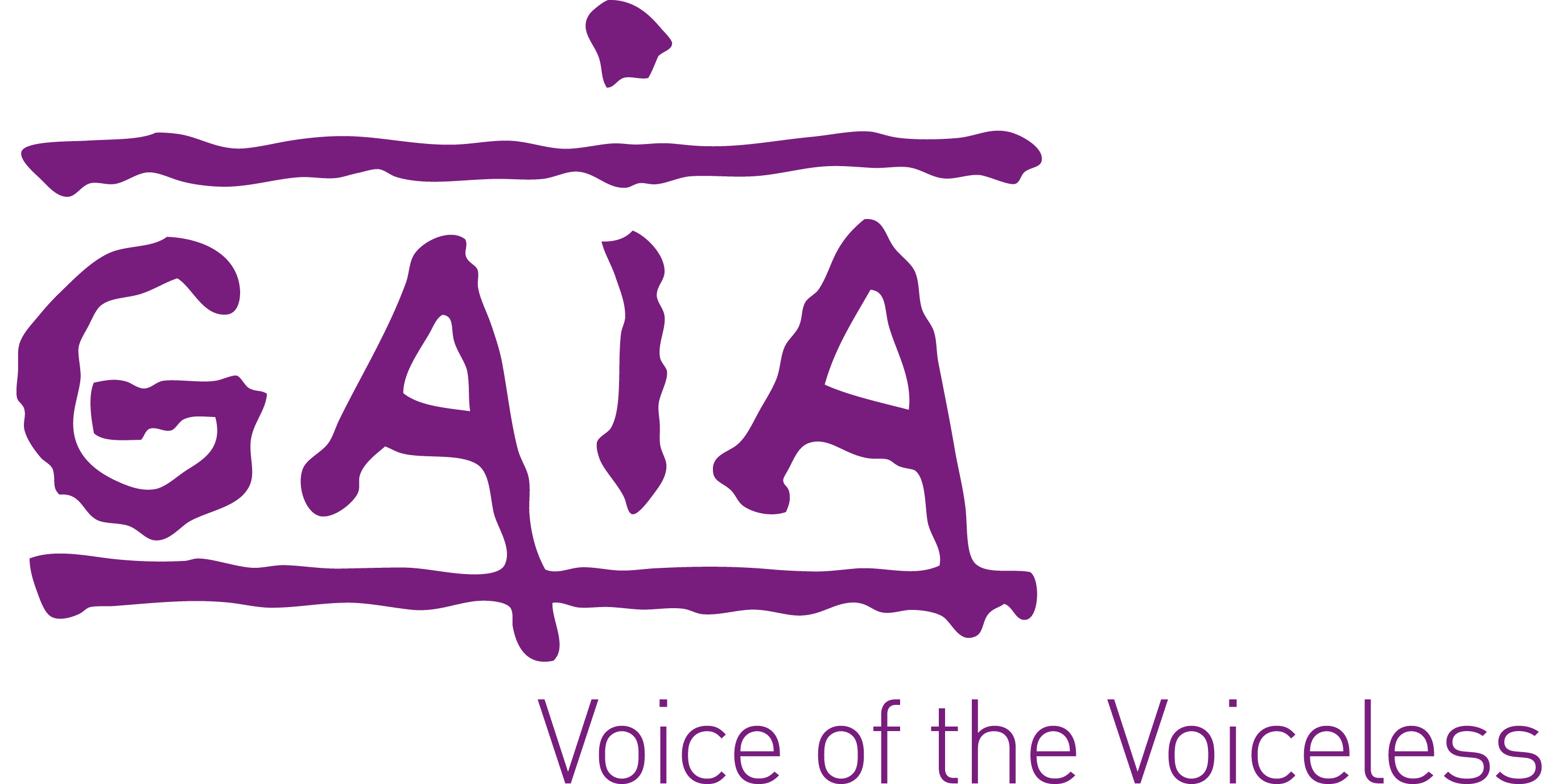 Zomertournee GAIA 2015: data, locaties en timing Charleroi, dinsdag 28 juli, Rue de la Montagne (laagste punt)Namen, woensdag 29 juli, Place de l’Ange (in het centrum)Doornik, donderdag 30 juli, Grand-Place (voor het stadhuis)Luik, vrijdag 31 juli, Place de la Cathédrale (voor de Exki)Brussel, dinsdag 4 augustus, Nieuwstraat (rechtover de Inno en de Finistèrekerk)Antwerpen, woensdag 5 augustus, Meir (ter hoogte van de Wapper)Genk, donderdag 6 augustus, Stadsplein (vlakbij de KBC-bank)Blankenberge, vrijdag 7 augustus, Zeedijk (ter hoogte van de Pier)Leuven, dinsdag 11 augustus, kruispunt Diestsestraat en Vaartstraat Gent, woensdag 12 augustus, Korenmarkt (kant Veldstraat)Eupen, donderdag 13 augustus, WerthplatzHet team van GAIA is telkens aanwezig van 10 tot 18 uur, behalve in Genk (7u30-13u). Ons persmoment vindt in iedere stad plaats om 14 uur, behalve in Genk (11 uur) en in Blankenberge (13 uur).Landen waar de petitie wordt gelanceerdBelgiëDenemarkenDuitslandFinlandGroot-BrittanniëItaliëNederlandNoorwegenOostenrijkServiëSloveniëTsjechische RepubliekZweden